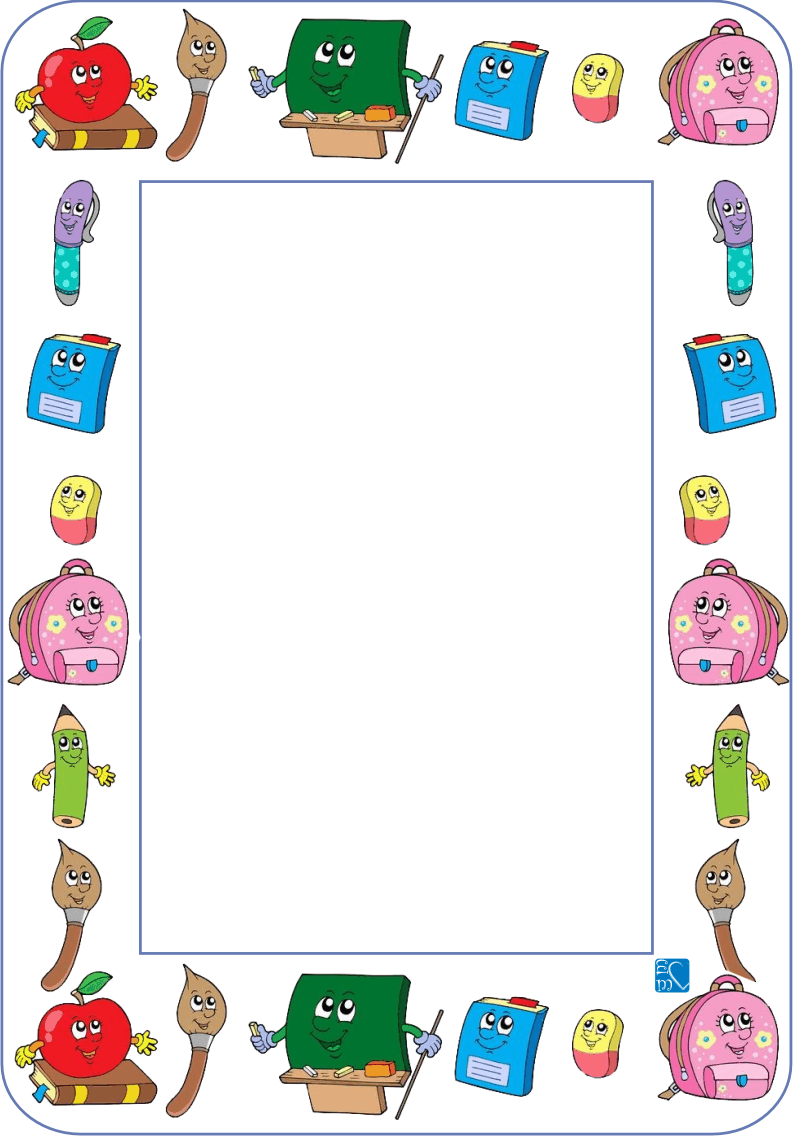 DAL PRIMO GIORNO DI SCUOLA POTETE PORTARCI COMPILATI I MODELLI DI DELEGA CHE TROVERETE SUL SITO, COMUNICATECI EVENTUALI ALLERGIE, O INFORMAZIONI RELATIVE A EVENTUALI PATOLOGIE.SUL DIARIO TENETE AGGIORNATI I NUMERI DI TELEFONO DEI GENITORI E DI EVENTUALI ADULTI DA VOI DELEGATI A CUI POSSIAMO RIVOLGERCI IN CASI DI NECESSITA’ DEL MINORE.VISTA L’ETA’ DEI BAMBINI VI CONSIGLIAMO (soprattutto nella prima parte dell’anno) DI TENERE UN CAMBIO DI INTIMO NELLO ZAINO DI VOSTRO FIGLIO/A .Si raccomanda il controllo periodico del materiale e la sostituzione di quello mancante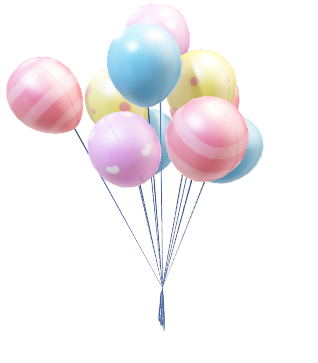 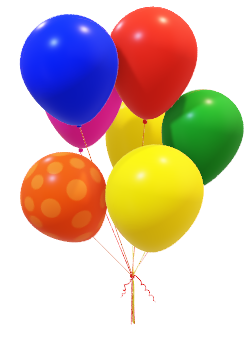 